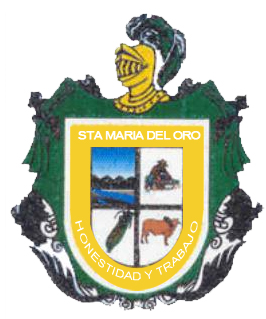 __________________________________________________________C. ELEAZAR MEDINA CHÁVEZPRESIDENTE MUNICIPAL__________________________________________________________LICENCIADO FORTUNATO SANDOVAL FARÍASSINDICO Y SECRETARIO GENERAL MUNICIPAL __________________________________________________________ALMA ROSAS LÓPEZREGIDORA__________________________________________________________LEONEL GONZÁLEZREGIDOR__________________________________________________________MARIA DEL CONSUELO VALENCIAREGIDORA__________________________________________________________C. BENJAMIN CHÁVEZ MENDOZA REGIDOR__________________________________________________________ANGELICA MARÍA BARAJAS VACAREGIDORA	__________________________________________________________GERONIMO LÓPEZ LÓPEZREGIDOR	______________________________________________________________israel sandoval rodríguezREGIDORISRAEL SANDOVAL RODRIGUEZ__________________________________________________________MAYRA ADELAIDA CHÁVEZ CHÁVEZ REGIDOR__________________________________________________________J. JOAQUIN CISNEROS CARRANZAREGIDORCOMISION EDILICIAGOBERNACIÓNOBJETIVOSRecopilación y sistematización de los ordenamientos municipales relacionados con la creación, organización y funcionamiento de las dependencias de la administración pública municipal.  ESTRATEGIASReuniones de trabajo con los titulares de las dependencias de la administración pública municipal y organismos municipales para recabar sus aportaciones y sugerencias, así como también revisar el avance que han tenido en sus propuestas.LINEAS DE ACCIÓNEstar en constante comunicación con las diferentes áreas del municipio, para apoyarnos y cumplir nuestro cometido.COMISIÓN EDILICIAVEHICULOSOBJETIVOS Tener más control de los vehículos del municipio, así como también estudiar y analizar los ordenamientos municipales y las políticas, programas, inventario, bajas, control y demás asuntos que tengan que ver con vehículos municipales  ESTRATEGIASLlevar acabo constantes reuniones de trabajo con las dependencias correspondientes, para resolver la problemática y proponer soluciones para poder llevarlas a cabo.LINEAS DE ACCIÓNConvocar las veces que sean necesarios, como mínimo una vez cada trimestre para llevar el control del inventario de vehículos municipales.COMISIÓN EDILICIASEGURIDAD PÚBLICAOBJETIVOS Hacer mejoras a la dependencia encargada de las funciones y el servicio municipal de seguridad pública ESTRATEGIASPromover y supervisar el consejo Municipal de Seguridad Pública, así como también investigar más afondo las deficiencias de la misma, y darles solución. LINEAS DE ACCIÓNEstudiar y darle seguimiento a los asuntos que se turnen a Seguridad Pública,Generar acciones y estrategias en conjunto para mejorar la Seguridad en el municipio.COMISION EDILICIAREGLAMENTOSOBJETIVOSRealizar las normatividad que se requiera para que funcionen todas las áreas de la administración con eficiencia y eficacia.ESTRATEGIASSolicitar a cada área que elabore sus manuales y reglamentosLINEAS DE ACCIÓNActualizar y redactar todos los manuales requeridos, así como verificar que se cumplan con cabalidad.COMISIÓN EDILICIAJURIDICO OBJETIVOS Verificar que las áreas de este H. Ayuntamiento no estén incumpliendo con ninguna normativa o reglamento. ESTRATEGIASHacer auditorias cada seis meses a cada área de este H. Ayuntamiento.LINEAS DE ACCIÓNTrabajar en conjunto con las quejas de los ciudadanos y las áreas del H. Ayuntamiento para darles seguimiento e iniciar los procedimientos administrativos que sean necesarios para los Servidores Públicos que incumplan con algún reglamento.COMISIÓN EDILICIADERECHOS HUMANOSOBJETIVOS Revisar la normativa municipal relacionada con los Derechos Humanos y La supervisión de los centros de custodia, que sean dependientes al Municipio, cuidando en todo momento los derechos de los detenidos.ESTRATEGIASDarle seguimiento los asuntos que tengan que ver con esta Comisión EdiliciaProponer la actualización de los reglamentos municipales, cuando así se requiera.LINEAS DE ACCIÓNAtender las peticiones de los ciudadanos, así como también darles trámite y seguimiento a las mismas, con la finalidad de emitir el dictamen correspondiente.COMISION EDILICIAEDUCACIÓNOBJETIVOSBrindar a los alumnos mejores espacios para su educación y darle mantenimiento a las instituciones educativas.ESTRATEGIASProponer autorización de recursos de aportaciones para dar mantenimiento a las instituciones educativas, así como también dotar de mejor equipamiento las mismas.LINEAS DE ACCIÓNSolicitar visto bueno a las dependencias normativas para su edificación y mejoras, así como también trabajar en conjunto con las mismas.COMISIÓN EDILICIACULTURAOBJETIVOS Tiene como objetivo promover, coordinar y generar acciones que desarrollen las habilidades artísticas de nuestros conciudadanos, así como el respeto y conservación de nuestros valores culturales.ESTRATEGIASImplementación de talleres de capacitación. Facilitar espacios para el desarrollo de sus habilidades y exposición de sus  desempeñosLINEAS DE ACCIÓNFomentar el impulso de políticas públicas enfocadas al desarrollo cultural.Analizar la situación de los organismos municipales, que tengan injerencia en la aplicación de políticas en materia de Arte y Cultura.COMISION EDILICIASALUDOBJETIVOSApoyar a las comunidades para que reciban la atención en materia de salud que requieran; en infraestructura y equipo.ESTRATEGIASApoyar a las comunidades que no fueron favorecidas en sus clínicasLINEAS DE ACCIÓNContribuir con recursos humanos para el servicio médico, en las unidades con mayor afluencia.COMISION EDILICIAOBRAS PÚBLICASOBJETIVOSCorroborar que se lleven a cabo en tiempo y forma las obras públicas, así como también Que la población tenga más claridad con las obras y los procesos de las mismas.ESTRATEGIASConocer acerca del desempeño y operación de la dependencia encargada de la obra, así como también dar opinión de las mejoras que podría tener.LINEAS DE ACCIÓNProponer una agenda de reuniones periódicas con el Director de Obras Públicas, con el fin de conocer y revisar los contratos de obra pública del municipio, y ver su avance. COMISION EDILICIAAGUA POTABLEOBJETIVOSSuministrar a toda la población de agua potable, y supervisar la calidad de la misma.ESTRATEGIAS Darle mantenimiento en tiempo y forma a las líneas de conducción de agua potable, así como también sustituir las bombas de agua potable para ahorrar energía eléctrica.LINEAS DE ACCIÓNSupervisar la calidad del agua que llega a la toma domiciliaria, así como también,Ampliar la red de distribución para las viviendas que aún no cuentan con este servicio.                                                     COMISION EDILICIATURISMOOBJETIVOSImpulsar el turismo al municipio.ESTRATEGIASHacer la publicidad necesaria para que tenga más turismo el municipio, Agregar un apartado en la página oficial, en el que se puedan dar a conocer los lugares turísticos del municipio mediante fotos y descripción en cada una de ellas.LINEAS DE ACCIÓNComenzar a hacerle publicidad a los alrededores, y de ser posible en medios de comunicación a nivel estatal.COMISION EDILICIAECOLOGÍAOBJETIVOSOrganizar reuniones privadas con especialistas en la materia de ecología, para hacer mejoras en el municipio.ESTRATEGIASHacer mesas de trabajo con las áreas correspondientes, para ver los avances de dichas mejoras.LINEAS DE ACCIÓNAtender las peticiones ciudadanas.COMISION EDILICIADEPORTESOBJETIVOSConocer y hacer las mejoras necesarias a la dependencia encargada de Deportes y Fomentar el deporte a los ciudadanosESTRATEGIASHacer mesas de trabajo para ver la evolución y desempeño de dicha área LINEAS DE ACCIÓNCrear mesas de trabajo para los ciudadanos en donde se traten puntos y objetivos de esta Comisión Edilicia, así como también en donde puedan dar su opinión e ideas para fomentar el mismo.COMISION EDILICIAPROMOCIÓN ECONÓMICAOBJETIVOSEvaluar el trabajo de las dependencias y entidades municipales correspondientes a esta comisión, para proponer mejoras y revisar que se cumpla con todo a cabalidad. ESTRATEGIASHacer reuniones para discutir y proponer mejoras al Reglamento.LINEAS DE ACCIÓNConvocar a las reuniones de trabajo a los titulares de las dependencias correspondientes a esta comisión. COMISION EDILICIAHACIENDAOBJETIVOSEstudiar, analizar, proponer y dictaminar los ordenamientos municipales, programas y demás asuntos que tengan que ver con la ley de ingresos. ESTRATEGIASConcretar reuniones periódicamente con el Encargado De la Hacienda Municipal, a fin de tener mayor claridad en las cuentas públicas.LINEAS DE ACCIÓNAtender las mesas de trabajo con los ciudadanos, donde se traten diversos puntos de esta Comisión Edilicia.COMISION EDILICIARASTRO MUNICIPALOBJETIVOSTrabajar en conjunto con las dependencias correspondientes para solucionar los problemas del Rastro Municipal.ESTRATEGIASTrabajar en la prevención de problemas futuros hacer mesas de trabajo para solucionar los problemas que aquejan al Rastro Municipal.LINEAS DE ACCIÓNRealizar un estudio en el que se englobe la problemática del Rastro Municipal. COMISIÓN EDILICIAINSPECCIÓN Y VIGILANCIAOBJETIVOSAtender los turnos remitidos por el Pleno del Ayuntamiento, analizando, evaluando y dictaminando los asuntos de manera eficiente y eficaz para su aprobaciónESTRATEGIASPromover la impartición de capacitaciones en general para los servidores públicos con el fin de ejercer una estricta y correcta vigilancia en el cumplimiento de las obligaciones que establecen los reglamentos municipales, evaluando periódicamente en coordinación con la Dependencia el desempeño de los mismos.LINEAS DE ACCIÓN1. Como coadyuvante con otras Comisiones edilicias, Reglamentos, Administración y Desarrollo Humano. 2. Unidades administrativas.COMISION EDILICIAAGUA POTABLE Y ALCANTARILLADOOBJETIVOSProporcionar el servicio de suministro de agua potable en cantidad y calidad suficientes, así como el servicio eficiente de alcantarillado y drenaje, tanto de aguas pluviales como sanitarias, y sanear las aguas servidas a través de sistemas de tratamiento para disminuir la contaminación.ESTRATEGIASAmpliar la cobertura y calidad en los servicios de agua potable, drenaje, alcantarillado y saneamiento que contribuyen a la higiene, la salud y el bienestar de todos nosotrosLINEAS DE ACCIÓN1. Se ha estado supervisando muy de cerca los trabajos que se están realizando, en cuanto a las redes de agua potable. 2. Se ha censado a varias personas sobre el buen funcionamiento del drenaje, lo cual nos arroja que sigue habiendo fallas.COMISIÓN EDILICIAALUMBRADO PÚBLICOOBJETIVOSAtender los turnos remitidos por el Pleno del Ayuntamiento, analizando, evaluando y dictaminando los asuntos de manera eficiente y eficaz para su aprobación.ESTRATEGIAS1. Realizar un análisis de la situación del servicio de alumbrado público para determinar la problemática en el Municipio. 2. Analizar los alcances de la concesión de la prestación del servicio de alumbrado público, revisar el desempeño y correcto cumplimiento del mismo.LINEAS DE ACCIÓN1. Como coadyuvante con otras Comisiones edilicias de Obras Públicas, Desarrollo Urbano y Hacienda. 2. Unidades administrativas.	MAYRA ADELAIDA CHÁVEZ CHÁVEZREGIDORACOMISION EDILICIAFOMENTO AGROPECUARIOOBJETIVOSProponer a todo el sector, agrícola, ganadero y forestal, los programas para el impulso de la producción agropecuaria y forestal con proyectos ejecutivos de acuerdo a su actividad para el crecimiento con tecnología de punta, dentro del consejo municipal para el desarrollo agropecuario y forestal de nuestro municipio.ESTRATEGIASFomentar a organizaciones de productores agrícolas, ganaderos y forestales, planes piloto con eventos que impulsen el desarrollo, promover la conservación del vocacionamiento agrícola en las zonas del municipio que sean para ese fin, y proteger la ecología ambiental. LINEAS DE ACCIÓNProponer al Ayuntamiento en Pleno las medidas o acciones tendientes al mejoramiento de los servicios públicos y actividades de interés público del área correspondiente a la Comisión.COMISIÓN EDILICIA  DESARROLLO URBANOOBJETIVOSCoadyuvar en la propuesta, elaboración y aprobación de los instrumentos técnicos  y normativos de la administración urbana, construcción y sustentabilidad, así como el seguimiento de su implementación, fomentando la colaboración y participación activa de los consejos ciudadanos, instituciones educativas y organismos cuyas actividades se relacionen con dicho tema.ESTRATEGIASActualización, aprobación, publicación de los instrumentos técnicos normativos de administración urbana, construcción y sustentabilidad.Vigilar la aplicación de la legislación e implementación  de los instrumentos normativos. Fomento a la participación ciudadana.LINEAS DE ACCIÓNAtención, seguimiento y resolución de denuncias, solicitudes y requerimientos de la ciudadanía con la coordinación de las dependencias gubernamentales. COMISION EDILICIACEMENTERIOSOBJETIVOSPrestar el servicio público de inhumación para las familias que no cuenten con los recursos para ello, así como también mantener en buenas condiciones el Panteón municipalesESTRATEGIASBrindar facilidades a las familias que requieran algún servicio en el Panteón Municipal y no lo puedan absorber. LINEAS DE ACCIÓNRevisar la infraestructura del Panteón Municipal y darle mantenimiento.